A konzultációkon történő részvétel igazolása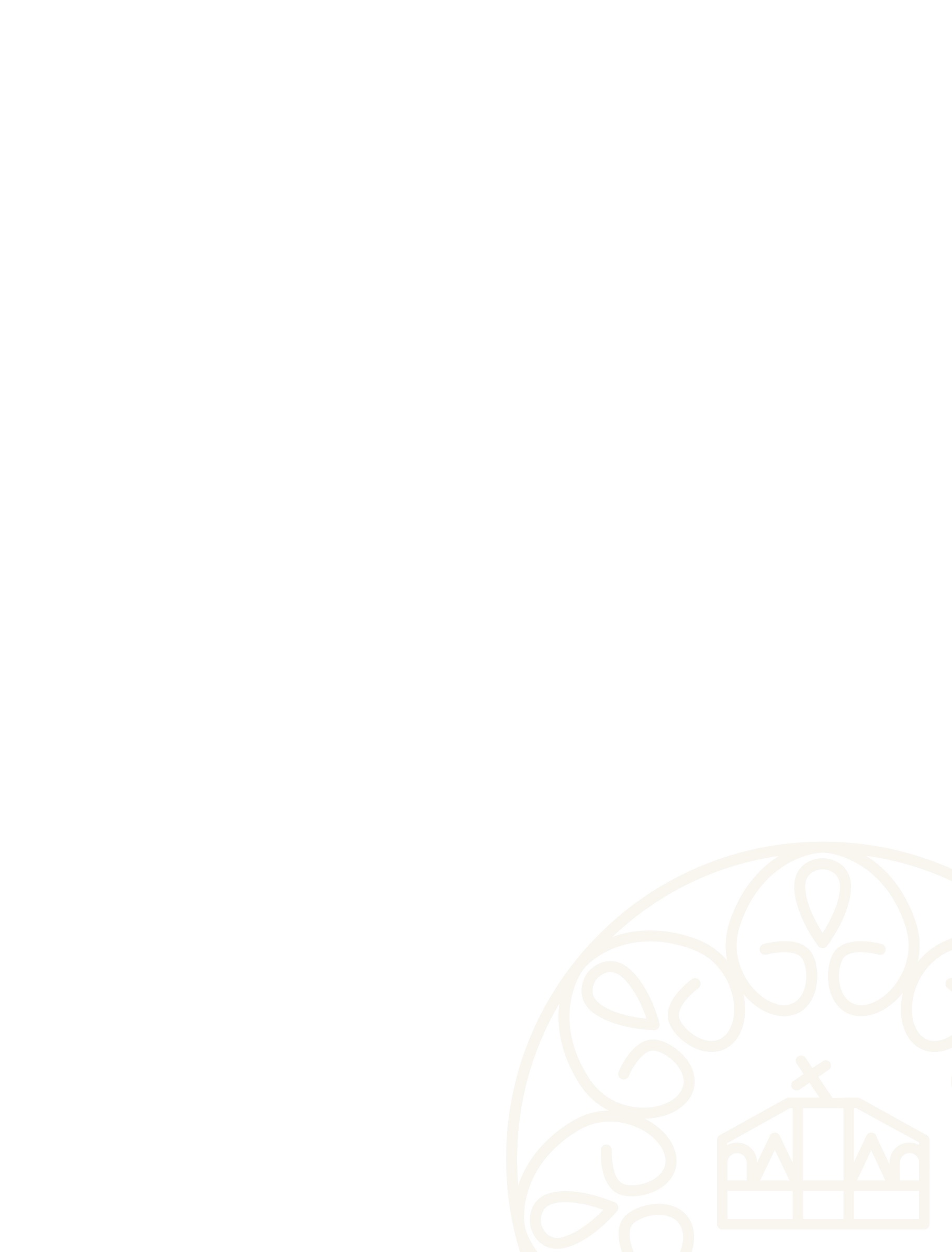 (szakdolgozathoz/diplomamunkához)1. A hallgató a dolgozat készítésével kapcsolatos konzultáción részt vett. A konzultáció
időpontja: …………………. (év/hónap/nap). A konzultáció formája: személyes / elektronikus.
(Aláhúzni!)Budapest, év hó nap………………………………..Konzulens aláírása2. A hallgató a dolgozat készítésével kapcsolatos konzultáción részt vett. A konzultáció
időpontja: …………………. (év/hónap/nap). A konzultáció formája: személyes / elektronikus.
(Aláhúzni!)Budapest, év hó nap………………………………..Konzulens aláírása3. A hallgató a dolgozat készítésével kapcsolatos konzultáción részt vett. A konzultáció
időpontja: …………………. (év/hónap/nap). A konzultáció formája: személyes / elektronikus.
(Aláhúzni!)Budapest, év hó nap………………………………..Konzulens aláírásaKészült 2 eredeti példányban.		A hallgatónak a témajelentkezés véglegesítését követően, a szakdolgozat/diplomamunka
elkészítése során legalább három alkalommal kell konzultáción – aláírással is igazoltan -
részt vennie. Ennek hiányában a szakdolgozat/diplomamunka bírálatra, illetve védésre
nem bocsátható.A hallgató neve:A hallgató Neptun kódja:Szak, szakirány megnevezése:Képzési szint (alap/mesterképzés):Munkarend (levelező/nappali):A dolgozat címe:A dolgozat konzulensének neve:A konzulens munkahelye, beosztása: